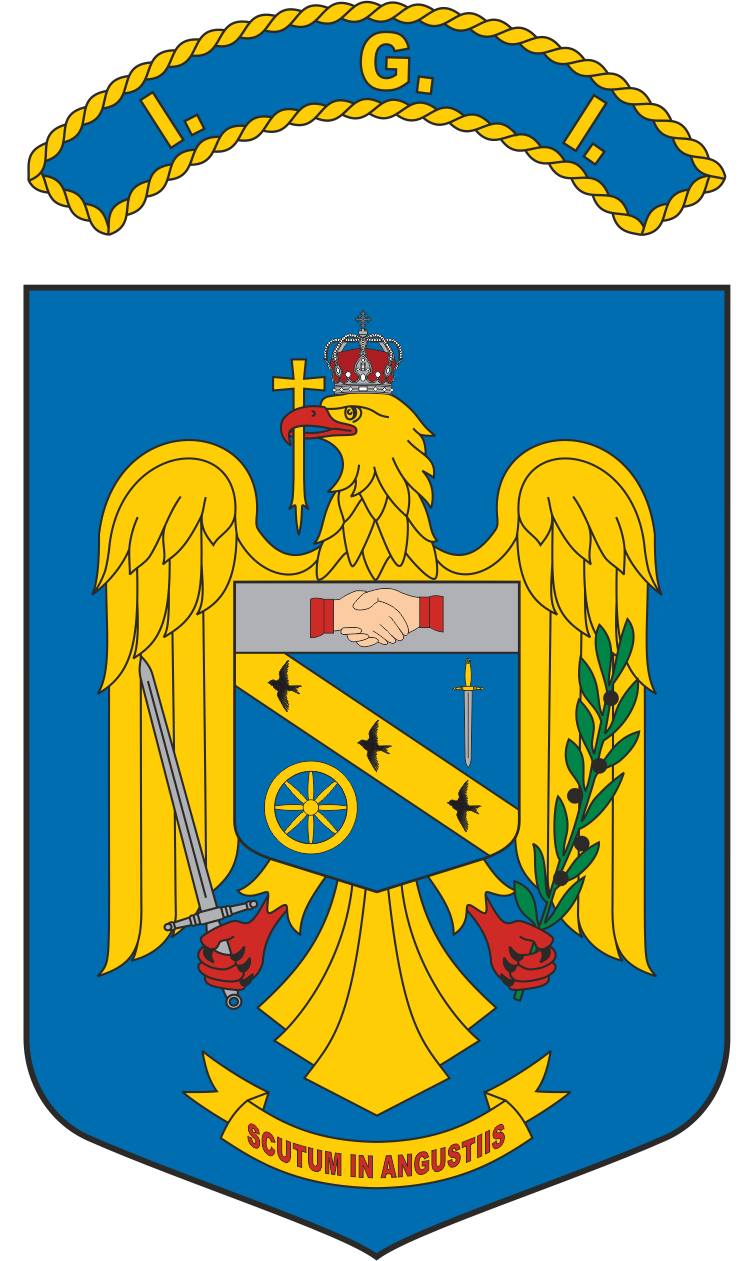 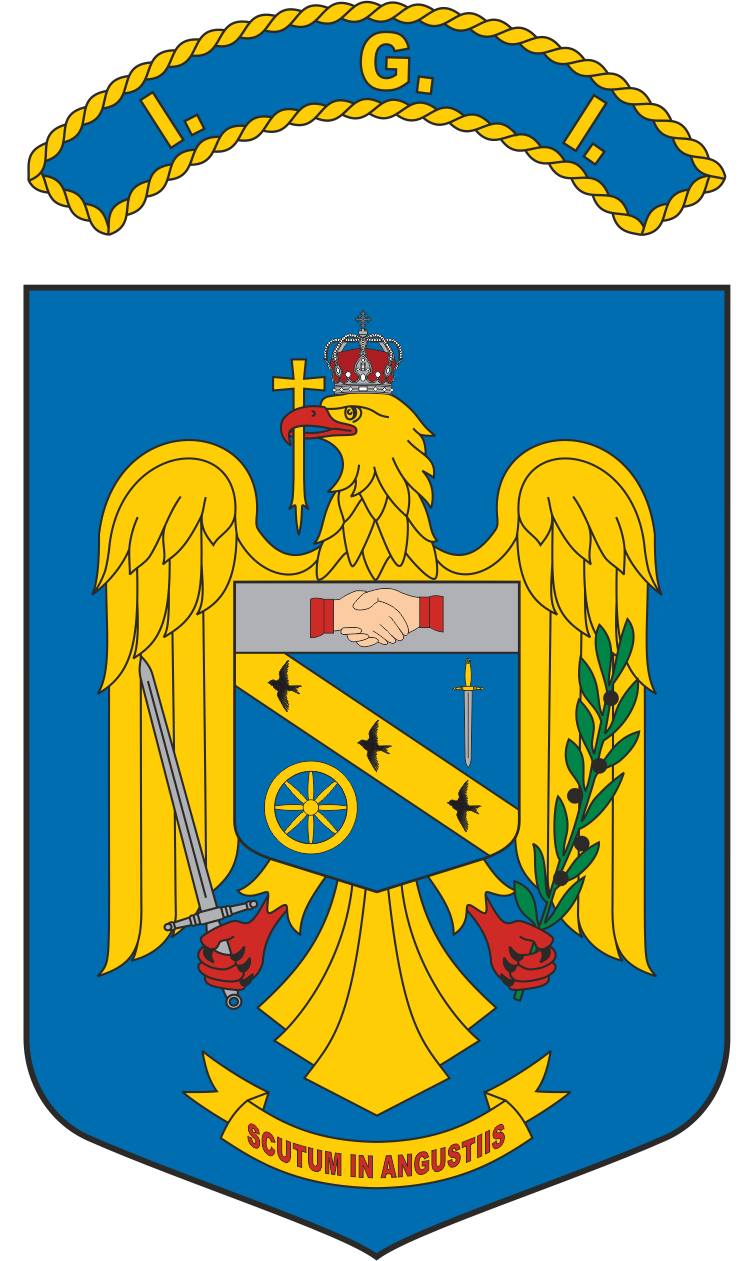 În atenţia candidaţilor înscrişi la concursul organizat în data de 06.07.2024, în vederea ocupării a 7 funcții vacante de ofițer de poliție din cadrul Inspectoratului General pentru Imigrări:1 funcție de ofițer specialist III din cadrul Centrului Regional de Cazare și Proceduri pentru Solicitanții de Azil București, prevăzută la poziția nr. 15 din statul de organizare aferent;2 funcții de ofițer specialist II din Centrului Regional de Cazare și Proceduri pentru Solicitanții de Azil Galați, prevăzute la poziția nr. 8 și poziția nr. 9 din statul de organizare aferent;2 funcții de ofițer specialist II din cadrul Centrului Regional de Proceduri și Cazare pentru Solicitanții de Azil Maramureș, prevăzută la poziția nr. 6 și poziția 6/a din statul de organizare aferent;2 funcții de ofițer specialist I și ofițer specialist II din cadrul Centrului Regional de Proceduri și Cazare pentru Solicitanții de Azil Timișoara, prevăzute la pozițiile nr. 5/b și poziția 9/b din statul de organizare aferent;prin încadrare directă,	În urma analizei dosarelor candidaţilor înscrişi la concursul organizat în vederea ocupării a 7 funcții vacante de ofițer de poliție din cadrul Inspectoratului General pentru Imigrări:1 funcție de ofițer specialist III din cadrul Centrului Regional de Cazare și Proceduri pentru Solicitanții de Azil București, prevăzută la poziția nr. 15 din statul de organizare aferent;2 funcții de ofițer specialist II din Centrului Regional de Cazare și Proceduri pentru Solicitanții de Azil Galați, prevăzute la poziția nr. 8 și poziția nr. 9 din statul de organizare aferent;2 funcții de ofițer specialist II din cadrul Centrului Regional de Proceduri și Cazare pentru Solicitanții de Azil Maramureș, prevăzută la poziția nr. 6 și poziția 6/a din statul de organizare aferent;2 funcții de ofițer specialist I și ofițer specialist II din cadrul Centrului Regional de Proceduri și Cazare pentru Solicitanții de Azil Timișoara, prevăzute la pozițiile nr. 5/b și poziția 9/b din statul de organizare aferent, prin încadrare directă, comisia de concurs a constatat încetarea procedurii de concurs pentru următorii candidați, astfel:Totodată, comisia de concurs a constatat faptul că procedura de concurs va continua pentru candidații care îndeplinesc, cumulativ, condițiile de participare la concurs și ale căror  dosare de recrutare au fost validate, după cum urmează:    PREŞEDINTELE COMISIEI DE CONCURSNr. Crit.Cod unic de identificareStructura pentru care s-a înscrisRezultatul selecției1.254754C.R.P.C.S.A TimișoaraINVALIDATCandidatul care a absolvit studii în alte state nu a depus/ prezentat documentele echivalate de Centrul Naţional de Recunoaştere şi Echivalare a Diplomelor din cadrul Ministerului Educaţiei NaţionaleDe asemenea, studiile absolvite de către candidat nu sunt în domeniul  în domeniul fundamental științe sociale, ramura de șiințe juridice, domeniul de licență drept.Autobiografia nu este completată conform îndrumarului (lipsă persoane de contact, date incomplete despre rude și candidat)Tabelul nominal cu rudele candidatului este ilizibil2.254856C.R.P.C.S.A. GalațiINVALIDATTabelul nominal cu rudele candidatului nu este completat conform notei de subsol la punctul 4.3.254853C.R.P.C.S.A. BucureștiINVALIDATCandidatul a depus copii incomplete ale documentelor de care atestă nivelul și specializarea studiilor impuse de cerințele postului. Candidatul nu a depus copia după suplimentul la diploma de licență;Nu a depus la dosarul de recrutare copia carnetului carnet de muncă/certificat stagiu de cotizare și/sau alte documente doveditoare care să ateste vechimea în muncă.4.254851C.R.P.C.S.A. Galați   INVALIDATNu a depus la dosarul de recrutare consimțământul informat, conform modelului anexat.5.254964C.R.P.C.S.A București    INVALIDATCandidatul a depus copii incomplete ale documentelor de care atestă nivelul și specializarea studiilor impuse de cerințele postului. Candidatul nu a depus copia după suplimentul la diploma de licență.6.254965C.R.P.C.S.A. MaramureșINVALIDATCandidatul a depus copii incomplete ale documentelor de care atestă nivelul și specializarea studiilor impuse de cerințele postului. Candidatul nu a depus copie față verso după diploma de licență și copie după suplimentul la diploma de licență.Candidatul nu a depus copie după certificatul de naștere ale copiilor.Candidatul nu a depus autobiografia la dosarul de concurs.Tabelul nominal cu rudele depus la dosarul de candidat este incomplet.7.254961C.R.P.C.S.A. BucureștiINVALIDATCandidatul a depus copii incomplete ale documentelor de care atestă nivelul și specializarea studiilor impuse de cerințele postului. Candidatul nu a depus copia după suplimentul la diploma de licență.8.254683C.R.P.C.S.A. BucureștiINVALIDATCandidatul a fost declarat ,,INAPT’’ la  testarea psihologică organizată în acest scop.9.254855C.R.P.C.S.A. GalațiINVALIDATNu a susținut testarea psihologică organizată în acest scop.10.254876C.R.P.C.S.A. MaramureșINVALIDATCandidatul a fost declarat ,,INAPT’’ la  testarea psihologică organizată în acest scop.11.254957C.R.P.C.S.A. TimișoaraINVALIDATNu a susținut testarea psihologică organizată în acest scop.12.254958C.R.P.C.S.A. GalațiINVALIDATNu a susținut testarea psihologică organizată în acest scop.13.254960C.R.P.C.S.A BucureștiINVALIDATCandidatul a fost declarat ,,INAPT’’ la  testarea psihologică organizată în acest scop.Nr. Crit.Cod unic de identificareStructura pentru care s-a înscrisRezultatul selecției1.254755C.R.P.C.S.A. TimișoaraVALIDAT2.254854C.R.P.C.S.A TimișoaraVALIDAT3.254849C.R.P.C.S.A. MaramureșVALIDAT4.254852C.R.P.C.S.A. BucureștiVALIDAT5.254850C.R.P.C.S.A. TimișoaraVALIDAT6.254873C.R.P.C.S.A. BucureștiVALIDAT7.254878C.R.P.C.S.A. GalațiVALIDAT8.254874C.R.P.C.S.A. GalațiVALIDAT9.254875C.R.P.C.S.A. GalațiVALIDAT10.254959C.R.P.C.S.A. MaramureșVALIDAT11.254967C.R.P.C.S.A. MaramureșVALIDAT12.254968C.R.P.C.S.A. MaramureșVALIDAT13.254962C.R.P.C.S.A. MaramureșVALIDAT14.254963C.R.P.C.S.A. TimișoaraVALIDAT15.254682C.R.P.C.S.A. GalațiVALIDAT16.254877C.R.P.C.S.A. TimișoaraVALIDATÎntocmit,Secretarul comisiei de concurs